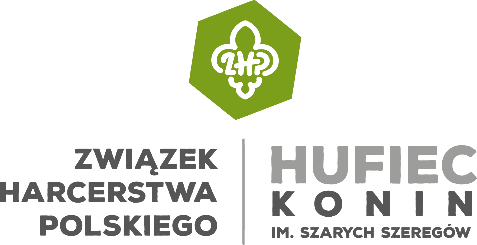 KOMISJA STOPNI INSTRUKTORSKICHksi@konin.zhp.pl Wniosek o zamknięcie próby na stopień instruktorski: ………………………………………………………………………………….DANE OSOBY REALIZUJĄCEJ PRÓBĘ:Imię i nazwisko:…………………………………………………………………………………………………………Nr rozkazu i data otwarcia próby: …………………..…………………………………………………………………Opiekun próby: …………………………………………………………………………………………………………ZREALIZOWANE ZADANIA – PRZEBIEG PRÓBY:Udział w szkoleniach instruktorskich (jaki kurs, rok) …………………………………………………………………………………………………………………………………………………………………………………………………………………………………………………………PONADTO PRAGNĘ KOMISJĘ POINFORMOWAĆ O: (szczególne osiągnięcia, dodatkowe zadania): ……………………………………………………………………………………………………………………………Wnioskuję  o zamknięcie próby instruktorskiej na stopień …………………………………………...………Wyrażam gotowość stawienia się na Komisję Stopni Instruktorskich Hufca ZHP Konin w wyznaczonym terminie i przedstawienie raportu z przebiegu próby, zrealizowania wymagań i spełnienia warunków zamknięcia próby oraz z osiągnięcia poziomu opisanego w idei stopnia, dokumentację powstałą w wyniku realizacji próby…………………………………………….				………………………………………………..         (miejscowość, data)							       (podpis realizującego próbę)Opinia opiekuna próby (uwzględniająca przebieg próby, realizację zadań, osiągnięcia itp.):…………………………………………………………………………………………………………………………………………………………………………………………………………………………………………………………i wnioskuję o przyznanie stopnia ……………………………………………………………………………………..…………………………………………….					……….………………………………         (miejscowość, data)								       (podpis opiekuna)Opinia bezpośredniego przełożonego (uwzględniająca aktywność, umiejętności, wiedzę, predyspozycje, osiągnięcia itp.):……………………………………………………………………………………………………………………………………………………………………………………………………………………………………………………………………………………………………….                                                             …………………………………         (miejscowość, data)								       (pieczęć, podpis)Potwierdzenie zaliczenia służby instruktorskiej druh/druhna……………………………………………………………………….…………………………..…………. ma zaliczoną służbę instruktorską za rok …………………………Rozkaz L.……...….. z dnia…………………..…………………………………………………                                    ………………………………………………	(miejscowość, data)							       (pieczęć, podpis)Decyzja Komisji Stopni Instruktorskich Hufca ZHP Na posiedzeniu w dniu …………………………………………………………………………...KSI postanowiła:*wnioskować do Komendanta Hufca ZHP Konin o zamknięcie próby na stopień ………………………………druhnie/druhowi: …..……………………………………………………………………………………………………*negatywnie oceniła próbę z powodu:…………………………………..…………………………….……………Podpisy członków Komisji Stopni Instruktorskich Hufca ZHP KoninPróbę zamknięto z wynikiem negatywnym/pozytywnym Rozkazem Komendanta ZHP Konin nr ……….…….. z dnia.........................Lp.Nazwa zadania – wymagania – przebieg próbyNumer wymagania wg SSIData zrealizowania zadania